ПРАВИЛАпроведения стимулирующего мероприятия«Покупай Cheetos – выигрывай призы»  торговой сети «Командор»Стимулирующее мероприятие под названием «Покупай Cheetos – выигрывай призы» в торговой сети «Командор» (далее - «Акция») проводится с целью формирования и поддержания интереса к продукции под товарным знаком Cheetos, а также стимулирования ее продаж на российском рынке. Призовой фонд Акции формируется за счет Организатора Акции. Принимая участие в Рекламной Акции, Участники полностью соглашаются с настоящими правилами (далее - «Правила»).1. Основные определенияОрганизатор Акции: Организатором Акции, то есть юридическим лицом, созданным в соответствии с законодательством Российской Федерации, организующим проведение Акции, является ООО «ПепсиКо Холдингс».Юридический адрес: 141580, Московская обл., г. Солнечногорск, территория свободной экономической зоны “Шерризон”, строение 1; ИНН 7705034202; КПП 997150001; банк: АО КБ "Ситибанк" в г. Москва, р/с 40702810200700007237, БИК 044525202, к/с 30101810300000000202.Оператор 1: Оператором Акции, то есть юридическим лицом, созданным в соответствии с законодательством Российской Федерации, заключившим договор с Организатором Акции на проведение Акции в его интересах и по его поручению, является ООО «КрасПол»Юридический адрес: г. Краснодар, ул. Московская 59, корпус 1.Почтовый адрес: 350000, Россия, г. Краснодар, ул. Московская 59 корпус 1; ИНН 2310103987; КПП 231001001; банк: ФАКБ "АБСОЛЮТ БАНК" (ПАО) В Г. КРАСНОДАРЕ, р/с 40702810424000006567, БИК 044525976, к/с 30101810500000000976.Обязанности Оператора: организация закупки и вручения Гарантированных, Ежедневных и Еженедельных призов Акции;коммуникация с Участниками/Победителями Акции по вопросам вручения Гарантированных, Ежедневных и Еженедельных призов Акции, сбор необходимых документов;Участник – гражданин РФ, достигший 18-летнего возраста, постоянно проживающий на территории РФ и совершивший действия, необходимые для участия в Акции согласно настоящим Правилам (заключивший Договор с Организатором). Лица, не соответствующие указанным требованиям, не имеют права на участие в Акции и права на получение призов. Лица, не являющиеся гражданами РФ (в том числе, но не ограничиваясь, граждане иностранных государств, лиц без гражданства, имеющие временно разрешение на проживание и т.п.), зарегистрировавшиеся на Сайте, не приобретают статуса Участника, независимо от совершения действий, необходимых для участия в Акции. Призы Акции не доставляются на территорию иностранных государств. В Акции запрещается принимать участие сотрудникам /представителям Организатора, Операторов, иных организацией, связанных с проведением Акции, а также аффилированных с ними лиц и членам семей всех указанных лиц;В случае использования вымышленного имени (Никнейма) Участником Акции на момент участия в Акции вымышленное имя (Никнейм) и реальные имя и фамилия, соответствующие паспортным данным такого Участника, должны принадлежать одному ID-адресу.Никнейм - сетевое имя, псевдоним, используемые Участником в информационно-телекоммуникационной сети Интернет;ID-адрес - уникальный сетевой адрес узла в компьютерной сети;Сайт – сайт с информацией об Акции, расположенный в сети Интернет по адресу https://www.sm-komandor.ru/;Мессенджер WhatsApp – мобильное приложение WhatsApp, в котором регистрируются Чеки в рамках Акции по номеру телефона +7 (988) 365-53-12;E-mail - зарегистрированный электронный почтовый адрес Участника Акции на одном из почтовых серверов в сети Интернет, к которому Участник имеет доступ;Территория проведения Акции – Красноярский край, Иркутская область, респ. Хакасия, респ. Тыва, т.е. территория присутствия Магазинов;Победитель – Участник, признанный выигравшим в порядке, установленном настоящими Правилами; Чек – фискальный чек, выданный в местах проведения Акции, подтверждающий факт покупки Продукции, участвующей в Акции;Магазин(ы) - магазины сети «Командор», расположенные на Территории проведения Акции. Адресная программа Магазинов закрепляется в Дополнении № 1 к настоящим Правилам. Договор на участие в Акции - соглашение о взаимных обязательствах Организатора / Оператора 1 и Участника в рамках проведения Акции, является для последнего безвозмездным, заключается путём присоединения Участника к настоящим Правилам;Иное толкование терминов, нежели изложенное, не допускается.2. Продукция, участвующая в АкцииВ Акции участвует следующая продукция (далее – Продукция):3. Сроки проведения Акции3.1. Общий срок проведения Акции: с «01» октября 2021 года по «19» ноября 2021 года по московскому времени, включая период выдачи Призов Победителям. 3.1.1. Период совершения покупок Продукции в Магазинах и регистрации Чеков в мессенджерах WhatsApp: с 00 час 00 мин 00 сек «01» октября 2021 года по 23 час 59 мин 59 сек «31» октября 2021 года включительно по московскому времени (далее - Период регистрации Чеков);3.1.2. Период определения Победителей Акции и вручения им призов: с «01» октября 2021 года по «19» ноября 2021 года включительно;4. Порядок совершения действий для участия в Акции4.1. Для участия в Акции Участнику необходимо выполнить следующие действия (порядок заключения Договора на участие в Акции):4.1.1. В период, указанный в п. 3.1.1 настоящих Правил:4.1.1.1. Совершить в любом Магазине покупку не менее 2-х (двух) любых единиц Продукции (п. 2. настоящих Правил). Участник должен самостоятельно приобретать Продукцию и регистрировать Чеки только от своего имени. Покупкой/приобретением Продукции в целях настоящих Правил является возмездное приобретение Продукции в любой Точке продаж;4.1.1.2. Авторизоваться в Мессенджере WhatsApp: если Участник ранее не пользовался данным мессенджером. При авторизации необходимо следовать правилам и порядку, установленным указанным приложением;4.1.1.3. Инициировать переписку с абонентом Мессенджера WhatsApp, имеющим номер телефона +7 (988) 365-53-12 отправив Абоненту приветственное сообщение в Мессенджере WhatsApp, а также подтвердить свое согласие на участие в настоящей Акции, свидетельствующее об ознакомлении и согласии с настоящими Правилами Акции и Пользовательским соглашением, ответив словом “ДА” на первое приветственное сообщение Абонента, содержащее ссылку на настоящие Правила и Пользовательское соглашение. 4.1.1.4. Зарегистрировать Чек о покупке Продукции в Мессенджере WhatsApp по номеру телефона +7 (988) 365-53-12. Регистрация Чека производится путем загрузки фотографии Чека. Фотография Чека должна соответствовать следующим требованиям: - тип файла: JPEG, JPG;-  размер не более 3 Мб., разрешение не менее 200 (двести) dpi, фотографии должны быть технически качественными. Не допускаются изображения, не являющиеся фотографиями (скриншоты, оттиски, картинки, компьютерная графика, фотомонтаж). В случае загрузки изображения плохого качества Оператор имеет право отклонить зарегистрированный Чек;- Чек должен быть сфотографирован полностью, включая верхний и нижний край чека. Если Чек длинный, то Участник может сфотографировать его по частям (до 5 фотографий);- изображение Чека должна быть строго вертикально ориентированным;- фотографировать Чек необходимо под прямым углом;- в Чеке присутствуют дата и время покупки Продукции, наименование торговой сети, адрес магазина, итоговая сумма, время покупки, ИНН, ФН, ФД, ФП/ФПД, QR код;- наличие информации по составу Чека в базе ФНС**В случае отсутствия информации по составу Чека в базе ФНС участие Чека в розыгрышах призов Акции технически невозможно. При отсутствии такой информации по техническим причинам (то есть, при общем соответствии Чека настоящим Правилам), проверка такого Чека может занять дополнительно до 7 дней. Организатор (Оператор) не несут ответственности за исправность базы ФНС и ее функционирование. Если через 7 дней с момента регистрации Чека не удалось обнаружить информацию о нем в базе ФНС, такой Чек считается несоответствующим настоящим Правилам. Каждый Участник может проверить информацию по составу Чека в базе ФНС в Приложении «Проверка кассового чека» от ФНС России для Appstore или Google play или на сайте https://kkt-online.nalog.ru/.Образец Чека: 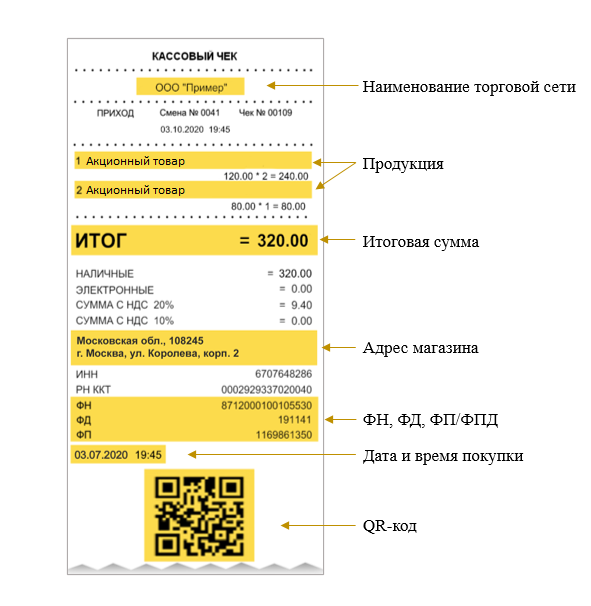 4.2. Совершение действий, указанных в п. 4.1 настоящих Правил, является акцептом Договора на участие в Акции. При совершении указанных действий Договор с Организатором на участие в Акции считается заключённым.4.3. Регистрация Чеков в Акции осуществляется последовательно в порядке поступления Чеков от Участников. Один и тот же Чек может быть зарегистрирован в Акции только один раз и только в одном из Мессенджеров. Повторная регистрация ранее зарегистрированного для участия в Акции уникального Чека не допускается и права на участие в Акции не даёт.4.4. В целях исключения злоупотреблений, каждый Участник может зарегистрировать не более 10 (десяти) Чеков в день. 11 Чек и более, зарегистрированные от одного Участника за один день Периода регистрации Чеков, не рассматриваются и будут удалены.4.5. Все загруженные Участниками фотографии Чеков проходят модерацию, которая занимает до 3-х (трех) рабочих дней. Статус модерации отправляется Участнику в диалог в мессенджере WhatsApp. В процессе модерации Чек проходит все проверки на соответствие Правилам Акции. В случае, если Чек не удовлетворяет требованиям, указанным в п. 4.1.1.4 настоящих Правил, Участник получает сообщение об ошибке в диалог в мессенджерах в WhatsApp. 4.6. Стоимость Интернет-трафика, предоставляемого посредством мобильного телефона, ноутбука или иного высокотехнологичного устройства, определяется оператором сотовой связи или поставщиком интернет-услуг и оплачивается Участником самостоятельно в соответствии с установленными тарифами. 5. Призовой фонд АкцииПризовой фонд Акции формируется за счет средств Организатора и состоит из:5.1.1 Гарантированные призы:5.1.2 Ежедневные призы:*Данный вид приза действителен только для жителей КрасноярскаОрганизатор Акции вправе изменить марку призов, указанных в п. 5.1.2, по своему усмотрению. 5.1.3 Еженедельные призы:Один Участник Акции за весь период проведения Акции может получить следующее максимальное количество Призов Акции: Порядок определения Победителей Акции6.1 Обладателем Гарантированного приза становится каждый участник, зарегистрировавший чек в сроки, указанные в пункте 3.1.1. настоящих Правил Акции.6.2 Обладатель Ежедневного приза №1 определяется каждый день на основании Списка Участников, которые зарегистрировали Чеки за предшествующие сутки Периода регистрации Чеков с 00:00:00 часов по 23:59:00 часов (по московскому времени) по формуле:Победители, претендующие на получение Ежедневного приза № 1 за каждые сутки проведения Акции определяются по формуле: N1 = X/(Q+1)где:N — порядковый номер зарегистрированного Чека Победителя;X — количество зарегистрированных Чеков за соответствующие сутки регистрации Чеков согласно п. 6.2 Правил; Q — количество призов, разыгрываемых за сутки , Q = 1. Например, за сутки было зарегистрировано 24 чека.Q=1, так как каждый день разыгрывается 1 Ежедневный приз №1 согласно Правилам Акции. N1 = 24/(1+1)=126.2 Обладатель Ежедневного приза №2 определяется каждый день на основании Списка Участников, совершивших покупку на территории Красноярского края и зарегистрировавших Чеки за предшествующие сутки Периода регистрации Чеков с 00:00:00 часов по 23:59:00 часов (по московскому времени) по формуле:Победители, претендующие на получение Ежедневного приза № 2 за каждые сутки проведения Акции определяются по формуле: N2 = X/(Q+1)где:N — порядковый номер зарегистрированного Чека Победителя;X — количество зарегистрированных Чеков за соответствующие сутки регистрации Чеков согласно п. 6.2 Правил; Q — количество призов, разыгрываемых за сутки , Q = 1. Например, за сутки было зарегистрировано 10 чеков из магазинов, расположенных на территории Красноярского края.Q=1, так как каждый день разыгрывается 1 Ежедневный приз №2 согласно Правилам Акции. N1 = 10/(1+1)=5В случае получения дробного числа, округление всегда производится в меньшую сторону.В случае, если количество зарегистрированных Чеков за сутки будет менее или равно 1, выигрышным признается зарегистрированный в этот период Чек.Все не выигравшие Чеки за соответствующие сутки Периода регистрации чеков аннулируются и не принимают участие в последующих ежедневных розыгрышах, но продолжают принимать участие в розыгрыше Еженедельных призов.В случаях, если Участник отказался от Ежедневного приза либо по иным причинам, предусмотренным настоящими Правилами, Организатор (Оператор) не может/не вправе вручить приз такому Участнику, то призовым признается Чек Участника, зарегистрированный в соответствующем реестре следующим по порядку в информационной системе Акции за Чеком Участника, который отказался от получения Ежедневного приза / которому не может быть вручен Ежедневный приз. В случае, если призовой Чек является последним в реестре всех зарегистрированных Чеков за соответствующий ежедневный период, и Организатор (Оператор) не может/не вправе произвести вручение приза, то призовым признается Чек Участника, зарегистрированный предыдущим по порядку в информационной системе Акции перед Чеком Участника, который отказался от получения Ежедневного приза / которому не может быть вручен Ежедневный приз.Обладатели Еженедельных призов определяются каждый еженедельный период, указанный ниже, на основании реестра Чеков, зарегистрированных за период с 00:00:00 часов первого дня соответствующего еженедельного периода розыгрыша по 23:59:00 часов (по московскому времени) последнего дня соответствующего еженедельного периода регистрации чеков / розыгрыша:График проведения розыгрышей Еженедельных призов:В период проведения акции, указанного в п. 3.1.1 настоящих Условий Акции, в мессенджере WhatsApp, по запросу каждого участника, будет автоматически предоставлена ссылка на Google-диск, где публикуется рейтинг Участников Акции. Критерий рейтинга: общее количество полученных уникальных Заявок от одного Участника. Чем больше заявок зарегистрировал 1 Участник акции, тем выше его позиция в Общем Рейтинге.Рейтинг участников (далее «Рейтинг») выстраивается в хронологическом порядке от даты получения Заявок.Таким образом, на еженедельной основе Участники Акции могут наблюдать свою позицию в рейтинге на протяжении периода проведения Акции, указанного в п. 3.1. настоящих Условий Акции          В рейтинге публикуются только 10 участников с наибольшим количеством зарегистрированных чеков;На еженедельной основе формируется Рейтинг участников. Участники, попавшие в рейтинг, получают Еженедельный приз;В случае, если несколько Участников имеют одинаковое количество Заявок, отдается предпочтение Участнику, зарегистрировавшему последнюю Заявку раньше по московскому времени.Если за весь период Акции зарегистрировано 10 (десять) и менее Заявок или участие приняло 10 (десять) и менее Участников, выигрышными признаются все Заявки или все Участники.6.3. Участники, выигравшие Ежедневные и Еженедельные Призы, уведомляются об этом путем направления сообщения в Мессенджеры на номер телефона, с которого был зарегистрирован выигрышный Чек.Порядок выдачи Призов ПобедителямПризы Участникам вручаются в срок, указанный в п. 3.1.3 настоящих Правил. Гарантированные призы передаются путем начисления денежных средств на номер телефона Участника Акции, с которого был зарегистрирован Чек. Датой вручения Приза будет считается дата начисления денежных средств (не позднее 19 ноября 2021 г.).7.3. Для получения Ежедневного и Еженедельного приза Участник, признанный Победителем, в течение 5-ти (пяти) рабочих дней с момента получения уведомления о победе обязан направить на электронный адрес cheetoskomandor@gmail.com следующую информацию: ФИО полностью;Дата рождения;Адрес электронной почты;Адрес проживания;иные документы и информацию, необходимые для вручения Главного приза Победителю, по запросу Оператора.Участники Акции должны обеспечить возможность предоставления Оператору подлинников, указанных выше документов / материалов для сверки с предоставленными ранее копиями таких документов / материалов.После положительной проверки полученной от Победителя информации, указанной в п.7.3 настоящих Правил, Организатор направляет Победителю:- Ежедневный приз - по указанному Победителем фактическому адресу проживания курьерской службой;- Еженедельный - по указанному Победителем фактическому адресу проживания курьерской службой.На электронную почту обладателя Ежедневного и Еженедельного приза Организатор / Оператор также направляет акт приёмки-передачи Приза (далее – Акт). Победитель обязан в течение 3-х рабочих дней расписаться в Акте и отправить копию подписанного экземпляра Акта по электронному адресу cheetoskomandor@gmail.com. Обязательства по выдаче соответствующего Приза возникают у Организатора/Оператора только после получения от Участника оригинала подписанных Акта и Поручения, а также получения копий документов, указанных в п. 7.3 Правил. В противном случае Участник считается отказавшимся от получения Приза, а сам Приз признается невостребованным.Призы не вручаются Участникам по следующим причинам:Участник, имеющий право на получение Приза, в указанные в настоящих Правилах сроки не выходит на связь / не предоставляет / отказывается или по иным причинам не предоставляет указанные документы, материалы и информацию;Участник предоставляет неполный комплект требуемых документов, материалов и информации, указанных в п. 7.3 настоящих Правилах;Победитель отказался от Приза или от подписания и возврата Организатору / Оператору оригинала Акта, уведомив Организатора / Оператора по электронной почте, либо путем бездействия;Участник не выполнил какие-либо иные действия, необходимые для получения Приза в соответствии с настоящими Правилами, либо совершил такие действия с нарушением установленного срока;Организатор / Оператор не смог связаться с Участником в течении 5 (пяти) рабочих дней с момента уведомления Участника о победе согласно п. 6.3, 6.4 настоящих Правил, в связи с некорректным адресом электронной почты, а сам Участник не связался с Организатором в порядке, установленном в п.7.3 настоящих Правил.В случае выявления мошенничества при регистрации, предоставления недостоверных данных о себе или поддельных документов и совершении других нарушений. Организатор определяет наличие мошенничества и фальсификации по своему усмотрению.Во всех указанных выше случаях Организатор вправе отказать Участнику в выдаче призов и распорядиться ими по своему усмотрению, в том числе путем проведения повторного розыгрыша соответствующего приза среди остальных Участников, имеющих право на его получение. Участники Акции при этом теряют право требования призов от Организатора Акции. Претензии по неполучению Призов в связи с указанными выше причинами не принимаются.Призы, не разыгранные или невостребованные Участниками, а также не врученные в срок по тем или иным причинам, не зависящим от Организатора, признаются невостребованными. Невостребованные Призы используются Организатором по своему усмотрению.Один Участник по 1 (одному) зарегистрированному Чеку в Акции может получить не более 1 (одного) Приза. В случае наступления форс-мажорных обстоятельств, вызванных природными явлениями, военными действиями, дефолтом, выходом запрещающих законодательных актов и прочими обстоятельствами, не зависящих от Организатора и не позволяющих ему выполнить своё обязательно по вручению Призов, Призы не выдаются, не подлежит замене и/или денежной компенсации.Обязательства Организатора по выдаче Призов Участникам Акции ограничены призовым фондом, указанным в п. 5.1 настоящих Правил. Призовой фонд может быть изменен по усмотрению Организатора Акции. Указанное количество Призов является максимальным и может быть уменьшено в зависимости от фактического количества Участников Акции, имеющих право на получение Призов.Выплата денежного эквивалента стоимости вещественных Призов или замена другими Призами не производится. Цвет, модель и иные свойства Призов определяются по усмотрению Организатора, и могут не совпадать с ожиданиями Участников, а также с изображениями, представленными в рекламных материалах. В случае, если на момент вручения Призов товар с характеристиками, указанными в Правилах, отсутствует в свободной продаже, Организатор вправе заменить Приз на товар с аналогичными или похожими характеристиками.Обязательства Организатора относительно качества Призов ограничены гарантиями, предоставленными их производителями. Целостность и функциональная пригодность Призов проверяются Победителями непосредственно при их получении.Права и обязанности Участников, Организатора и Операторов АкцииУчастник Акции вправе требовать от Организатора Акции:- получения информации об Акции в соответствии с Правилами Акции;- предоставления Приза согласно настоящим Правилам Акции в случае признания Участника Победителем. Участники Акции обязаны выполнять все действия, связанные с участием в Акции и получением Призов, в установленные Правилами Акции сроки и порядке.Организатор Акции обязан осуществить предоставление Призов в отношении тех Участников Акции, которые признаны победителями в соответствии с настоящими Правилами.Организатор и Оператор Акции оставляет за собой право не вступать в письменные переговоры либо иные контакты с участниками Акции, кроме случаев, предусмотренных настоящими Правилами, действующим законодательством Российской Федерации и при возникновении спорных ситуаций.Организатор/ Оператор Акции имеет право на свое собственное усмотрение, не объясняя Участникам причин и не вступая в переписку, признать недействительными любые действия Участников, а также запретить дальнейшее участие в Акции любому лицу, в отношение которого у Организатора/ Оператора возникли обоснованные подозрения в том, что он подделывает данные и/или извлекает выгоду из любой подделки данных, необходимых для участия в Акции, в том числе, но не ограничиваясь следующими действиями:Если Участник действует в нарушение настоящих Правил и положений действующего законодательства Российской Федерации;Если у Организатора есть сомнения или основания полагать, что Участник совершает мошеннические действия, участвует в обмане, подкупе или финансовых махинациях, в том числе во множественных публикациях с различных профилей;Если у Организатора возникнут основания полагать, что Участник является «Профессиональным участником Акций» (Призоловом). При этом под «Призоловом» признается лицо, соответствующее одному или одновременно нескольким следующим признакам: Подозрительно активная регистрация Чеков в мессенджерах WhatsApp; Участник стал Победителем более 2-х (двух) рекламных акций за текущий год по данным открытых источников; Участник является зарегистрированным и активным пользователем таких сайтов, как www.prizolovy.ru, www.prizolov.pp.ru; призолов.рф  и прочих, либо групп Социальных сетей аналогичного содержания;Собственные достоверные источники Организатора/ Оператора Конкурса (действующая на момент определения Победителя база данных, используемая на основании согласия физических лиц и в соответствии с требованиями ФЗ «О персональных данных»). Принимая участие в Акции, Участник осознает и соглашается, что информация о его участии в Акции (а в случае победы также его фотографии и ФИО) может быть размещена в сети Интернет и/или других рекламных материалах, связанных с продвижением Продукции, и не возражает против такого размещения.Организатор / Оператор Акции вправе обращаться к Участникам с просьбой принять участие в интервьюировании, фото- и/или видеосъёмке в связи с признанием их Победителями, без выплаты за это дополнительного вознаграждения. В случае согласия Победителя в интервьюировании, фото- и/или видеосъёмке такой Участник обязуется безвозмездно предоставить Организатору права на использование его имени, фамилии, фотографий и иных материалов, изготовленных в связи с участием Победителя в Акции, при распространении рекламной информации об Акции. Авторские (смежные) права на изготовленные с участием Победителя материалы принадлежат Организатору.Факт участия в Акции подразумевает, что её Участники ознакомлены и согласны с настоящими Правилами и Пользовательским соглашением Сайта Акции. Согласие с настоящими Правилами является полным и безоговорочным.Информирование УчастниковУчастники информируются о проведении Акции путём размещения информации:в рассылке e-mail писем;в рекламных материалах;иным образом по усмотрению Организатора. Официальные Правила Акции в полном объеме размещаются на Сайте Акции.Организатор вправе досрочно прекратить проведение Акции и/или изменить ее условия, опубликовав соответствующее сообщение на Сайте или иным способом публично уведомить о таком прекращении / изменении условий.Ознакомление с размещенной информацией осуществляется Участниками самостоятельно.В случае досрочного прекращения Акции Организатор Акции обязан предоставить призы Участникам Акции, выполнившим условия Акции, до даты опубликования сообщения о прекращении проведения Акции.Налоговые обязательстваОбладатели Призов Акции обязаны осуществлять уплату всех налогов и иных существующих обязательных платежей, связанных с получением Призов в соответствии с действующим законодательством Российской Федерации. Согласно действующему законодательству Российской Федерации, не облагаются налогом на доходы физических лиц (НДФЛ) доходы, не превышающие в совокупности 4 000 (Четырех тысяч) рублей, полученные за налоговый период (календарный год) от организаций, в том числе в виде подарков, выигрышей или призов в проводимых конкурсах, акциях, играх и других мероприятиях в целях рекламы товаров, работ, услуг (п.28 ст.217 Налогового кодекса Российской Федерации (НК РФ)). Принимая участие в Акции и соглашаясь с настоящими Правилами, Участники Акции считаются надлежащим образом проинформированными об обязанностях уплаты налога на доходы физических лиц (НДФЛ) со стоимости Приза(ов), превышающей 4 000 (Четыре тысячи) рублей, по ставке 35% (тридцать пять процентов) на основании п.1 ст.207, п.1 ст.210, п.2 ст.224 НК РФ, а также об обязанностях налогового агента (Оператора) удержать начисленную сумму НДФЛ непосредственно из доходов Участника Акции (Получателя дохода) при их фактической выплате на основании п.п. 4 и 5 ст.226 НК РФ для перечисления в бюджет соответствующего уровня. В случае, если стоимость вручаемых в рамках Акции Призов не превышает 4 000 (четырех тысяч) рублей, Оператор не выполняет обязанностей налогового агента по удержанию НДФЛ.В случае, если Участник Акции не предоставил Оператору Поручение об удержании и уплате 100% начисленного НДФЛ из денежной составляющей Приза, имеющего совокупную стоимость свыше  4000 (Четыре тысячи) рублей, Оператор, выполняющий функции налогового агента, удерживает и уплачивает НДФЛ из денежной составляющей Приза только в части, предусмотренной абз.2 п.4 ст.226 НК РФ.  В обязанности Оператора, выполняющего функции налогового агента, входит подача сведений в налоговые органы о факте вручения Приза Участнику Акции в порядке, установленном п. 5 ст. 226 и п. 14 ст. 226.1 НК РФ.Организатор настоящим информирует Участников Акции о законодательно предусмотренной обязанности самостоятельно уплатить соответствующие налоги с момента получения от организаций подарков, выигрышей или призов в проводимых конкурсах, акциях, играх и других мероприятиях в целях рекламы товаров (работ, услуг), совокупная стоимость которых превысит 4 000 (четыре тысячи) рублей за отчетный период (календарный год).Персональные данные Факт выполнения действий, установленных настоящими Правилами по участию в Акции, является конкретным, информированным и сознательным согласием Участника на обработку Организатором, а также любыми аффилированными с Организатором лицами, входящими в группу компаний PepsiCo (далее – Партнеры) предоставленных Участником в рамках настоящей Акции персональных данных, на передачу персональных данных Участника  Операторам Акции и другим подрядчикам Организатора / Партнеров / Операторов, осуществляющим обработку персональных данных в рамках Акции, доставляющих призы победителям Акции, осуществляющим информирование Участников о продукции компании PepsiCo,  аналитическую деятельность по исследованиям потребительского поведения и иную аналитическую деятельность, а также выполняющим другие услуги по заказу Организатора и его Партнеров, связанные с обработкой персональных данных Участников Акции (далее – Подрядчики).11.2. Организатор и его Партнеры являются операторами персональных данных в отношении персональных данных Участников и при их обработке руководствуются требованиями российского законодательства. Организатор и его Партнеры гарантируют необходимые меры защиты персональных данных от несанкционированного доступа третьих лиц.11.3. Ответственность за правомерность и достоверность персональных данных Участника несет исключительно предоставившее их лицо. Организатор не принимает на себя никаких обязательств по проверке персональных данных, указанных Участниками.11.4. Целями обработки персональных данных Участников являются:регистрация / авторизация Участников на Сайте в целях участия в Акции; доставка Призов Акции Победителям;публикация списков Победителей Акции; информирование Участников об Акции и выигрышах в Акции через различные средства связи;привлечение Участников к участию в маркетинговых исследованиях;направление Участникам рассылок о проводимых Организатором и Партнерами рекламных промо-акциях; исследование степени удовлетворенности Участников качеством продукции и услуг Организатора, его Партнеров, третьих лиц;исследования, связанные с анализом покупательской активности Участников, и иная аналитика Участников как потребителей; информирование Участников о продукции и услугах Организатора и Партнеров.11.5. Обработка предоставленных Участниками персональных данных включает в себя следующие действия: сбор, запись, систематизация, накопление, хранение, уточнение (обновление, изменение), извлечение, использование, передача (распространение, предоставление, доступ), обезличивание, блокирование, удаление, уничтожение персональных данных. Трансграничная передача персональных данных в рамках проведения Акции не осуществляется, персональные данные обрабатываются и хранятся на территории РФ.11.6. В случае выигрыша Приза Участник дает согласие на размещение информации о нем на Сайте, в средствах массовой информации по усмотрению Организатора. Размещению для общего доступа подлежат следующие персональные данные выигравшего приз Участника:- фамилия, имя и отчество;- фотография (при ее предоставлении Организатору);- сведения о месте жительства (регион и название населенного пункта);- наименование Акции;- описание выигранного им приза.  11.7. Персональные данные хранятся и обрабатываются Организатором, его Партнерами и Подрядчиками в течение 5 (пяти) лет с момента предоставления персональных данных. При отзыве Участникам согласия на обработку своих персональных данных персональные данные уничтожаются Организатором Акции в течение 30 (Тридцати) дней с момента получения от Участникам такого отзыва. Организатор принимает все возможные меры для обеспечения уничтожения персональных данных Партнерами, Подрядчиками в указанный срок. 11.8. Участник может в любой момент отозвать свое согласие на обработку персональных данных Организатором и его Партнерами, направив соответствующее письмо по электронной почте на адрес contact.russia@pepsico.com. Письмо должно содержать те же персональные данные, что были указаны при регистрации в рамках Акции. Отзыв Участником согласия на обработку персональных данных автоматически влечет за собой выход соответствующего Участника из участия в Акции и делает невозможным получение Приза(ов) Акции 12. Иные условия Акции12.1. Во всем, что не предусмотрено настоящими Правилами, Организатор, Операторы и Участники Акции руководствуются действующим законодательством Российской Федерации.12.2. Организатор и Операторы не несут ответственности перед Участниками, в том числе перед лицами, признанными обладателями призов Акции, в следующих случаях:несвоевременного уведомления Участника о признании его обладателем Приза по причине, не зависящей от Организатора / Оператора;сбоев работы операторов/ провайдеров в сети Интернет, к которым подключён Участник, препятствующих участию в настоящей Акции, а также возникновение форс-мажорных или иных обстоятельств, исключающих возможность вручения призов их обладателям;сбоев в электронных системах связи, включая сеть Интернет, приведших к потере электронных данных Акции;наступления форс-мажорных обстоятельств, непосредственно влияющих на выполнение Организатором / Оператором своих обязательств и делающих невозможным их исполнение Оператором, включая наводнения, пожары, забастовки, землетрясения или другие природные факторы; массовые эпидемии; распоряжения государственных органов, и другие, не зависящие от Оператора объективные причины;неисполнения (несвоевременного исполнения) Участниками своих обязанностей, предусмотренных настоящими Правилами;за действия (бездействия), а также ошибки Участников Акции.12.3. Организатор и Операторы оставляют за собой право в любой момент вводить дополнительные технические ограничения, препятствующие недобросовестной накрутке действий, необходимых для участия в Акции, совершаемых определенным Участником. В случае выявления любой попытки указанной недобросовестной накрутки такой Участник может быть отстранен от участия в Акции без объяснения причин и предварительного уведомления. Организатор / Операторы самостоятельно осуществляют оценку добросовестности совершения Участником действий на основании, имеющихся у Организатора / Операторов Дополнение №1 к настоящим Правилам:Адресная программа акции «Покупай Cheetos – выигрывай призы»  торговой сети «Командор»Название ПродукцииОбъем (гр)Чипсы Cheetos кукурузные со вкусом Сыр Большой прикол 85грЧипсы Cheetos кукурузные со вкусом Сметана и Лук Спирали85грЧипсы Cheetos кукурузные со вкусом Сыр Чеддер Шарики80грЧипсы Cheetos кукурузные со вкусом кетчуп55гЧипсы Cheetos кукурузные со вкусом Сметана и Лук55гЧипсы Cheetos кукурузные со вкусом Сыр55гЧипсы Cheetos кукурузные со вкусом Хот-Дог55гЧипсы Cheetos кукурузные со вкусом Пицца51гНаименованиеПризовОбщее кол-вопризов в Акции, щт.Цена, с учетом всех применимых налогов, руб.Деньги на телефон100020НаименованиеПризовОбщее кол-вопризов в Акции, щт.Количество призов в каждый день Периода регистрации Чеков, шт. Портативная колонка JBL311Билеты в «Роев Ручей» на две персоны*311НаименованиеПризовОбщее кол-вопризов в Акции, щт.Количество призов в каждую неделю Периода регистрации Чеков, шт. Брендированная толстовка Cheetos5010Категория призаНаименование призаКоличество Призов, вручаемых 1 (Одному) Участнику, шт.Гарантированный приз Деньги на телефон1Ежедневный призПортативная колонка JBL1Ежедневный призБилеты в «Роев Ручей» на две персоны1Еженедельный призБрендированная толстовка Cheetos1Период регистрации ЧековДата проведения розыгрышаВид призас 00:00:00 «01» октября 2021 года по 23:59:59 «07» октября 2021 года.«08» октябряБрендированная толстовка Cheetos с 00:00:00 «08» октября 2021 года по 23:59:59 «14» октября 2021 года.«15» октябряБрендированная толстовка Cheetosс 00:00:00 «15» октября 2021 года по 23:59:59 «21» октября 2021 года.«22» октябряБрендированная толстовка Cheetosс 00:00:00 «22» октября 2021 года по 23:59:59 «28» октября 2021 года.«29» октябряБрендированная толстовка Cheetosс 00:00:00 «29» октября 2021 года по 23:59:59 «31» октября 2021 года.«01» ноябряБрендированная толстовка CheetosФорматАдрес магазинаООО "Торговая сеть "Командор"665002, Иркутская обл., г.Тайшет, ул.Кирова, д.212ООО "Торговая сеть "Командор"665008, Иркутская обл., г.Тайшет, ул.Суворова, д.21ООО "Торговая сеть "Командор"660123, Красноярский край, г.Красноярск, ул.Юности, д.14ООО "Торговая сеть "Командор"660131, Красноярский край, г.Красноярск, ул.Воронова Академика, д.14ГООО "Торговая сеть "Командор"660098, Красноярский край, г.Красноярск, ул.Авиаторов, д.50, пом.77ООО "Торговая сеть "Командор"660001, Красноярский край, г.Красноярск, ул.Академика Киренского, д.116, пом.110ООО "Торговая сеть "Командор"660043, Красноярский край, г.Красноярск, ул.Дмитрия Мартынова, д.21ООО "Торговая сеть "Командор"660041, Красноярский край, г.Красноярск, ул.Курчатова, д.1А, корп.1ООО "Торговая сеть "Командор"660043, Красноярский край, г.Красноярск, ул.Дмитрия Мартынова, д.22,200 , т.83912524555ООО "Торговая сеть "Командор"660012, Красноярский край, г.Красноярск, ул.Полтавская, д.38/22ООО "Торговая сеть "Командор"660077, Красноярский край, г.Красноярск, ул.78 Добровольческой Бригады, д.12ООО "Торговая сеть "Командор"660036, Красноярский край, г.Красноярск, ул.Академгородок, д.18ООО "Торговая сеть "Командор"660132, Красноярский край, г.Красноярск, ул.60 лет Образования СССР, д.56ООО "Торговая сеть "Командор"660125, Красноярский край, г.Красноярск, ул.9 Мая, д.12, пом.467ООО "Торговая сеть "Командор"660001, Красноярский край, г.Красноярск, ул.Копылова, д.72ООО "Торговая сеть "Командор"662971, Красноярский край, г.Железногорск, ул.Свердлова, д.35, пом.7ООО "Торговая сеть "Командор"660005, Красноярский край, г.Красноярск, ул.Краснодарская, д.8ООО "Торговая сеть "Командор"660077, Красноярский край, г.Красноярск, Весны ул., д.7ООО "Торговая сеть "Командор"660131, Красноярский край, г.Красноярск, Ястынская ул., д.6АООО "Торговая сеть "Командор"662978, Красноярский край, г.Железногорск, пр-кт Ленинградский, д.1БООО "Торговая сеть "Командор"660132, Красноярский край, г.Красноярск, Славы ул., д.5/1ООО "Торговая сеть "Командор"660132, Красноярский край, г.Красноярск, пр-кт 60 лет Образования СССР, д.31АООО "Торговая сеть "Командор"660077, Красноярский край, г.Красноярск, ул.Батурина, д.36А,7ООО "Торговая сеть "Командор"660135, Красноярский край, г.Красноярск, ул.Молокова, д.19ООО "Торговая сеть "Командор"663060, Красноярский край, Большемуртинский р-н, п.Б.Мурта, ул.Транспортная, д.19ООО "Торговая сеть "Командор"662547, Красноярский край, г.Лесосибирск, Коммунально-складская зона, д.7ООО "Торговая сеть "Командор"662541, Красноярский край, г.Лесосибирск, ул.Горького, д.110, пом.2ООО "Торговая сеть "Командор"662549, Красноярский край, г.Лесосибирск, ул.Горького, д.29, пом.84ООО "Торговая сеть "Командор"660001, Красноярский край, г.Красноярск, ул.Ладо Кецховели, д.67, стр.3ООО "Торговая сеть "Командор"660118, Красноярский край, г.Красноярск, пр-кт Комсомольский, д.1БООО "Торговая сеть "Командор"660025, Красноярский край, г.Красноярск, ул.Академика Вавилова, д.41, пом.9ООО "Торговая сеть "Командор"660099, Красноярский край, г.Красноярск, ул.Республики, д.45, пом.112ООО "Торговая сеть "Командор"663604, Красноярский край, г.Канск, ул.40 лет Октября, д.62, стр.4, пом.15ООО "Торговая сеть "Командор"662971, Красноярский край, г.Железногорск, ул.Школьная, д.23, корп.1ООО "Торговая сеть "Командор"662978, Красноярский край, г.Железногорск, пр-кт Ленинградский, д.35, пом.6ООО "Торговая сеть "Командор"662971, Красноярский край, г.Железногорск, ул.Свердлова, д.22, пом.66, пом.68ООО "Торговая сеть "Командор"662501, Красноярский край, г.Сосновоборск, пр-кт Мира, д.1, пом.1АООО "Торговая сеть "Командор"660115, Красноярский край, г.Красноярск, ул.Калинина, д.187ООО "Торговая сеть "Командор"660111, Красноярский край, г.Красноярск, Тельмана ул., д.43ООО "Торговая сеть "Командор"660037, Красноярский край, г.Красноярск, пр-кт им.газеты Красноярский, Рабочий, д.33, пом.69,80ООО "Торговая сеть "Командор"662500, Красноярский край, г.Сосновоборск, Новоселов ул., д.8ООО "Торговая сеть "Командор"660078, Красноярский край, г.Красноярск, ул.60 лет Октября, д.48ООО "Торговая сеть "Командор"660012, Красноярский край, г.Красноярск, ул.Карамзина, д.4, пом.14, 15,16,17ООО "Торговая сеть "Командор"662501, Красноярский край, г.Сосновоборск, ул.Ленинского Комсомола, д.4ООО "Торговая сеть "Командор"660115, Красноярский край, г.Красноярск, б-р.Ботанический, д.9, пом.2ООО "Торговая сеть "Командор"662970, Красноярский край, г.Железногорск, пр-кт Курчатова, д.3/1ООО "Торговая сеть "Командор"660130, Красноярский край, г.Красноярск, ул.Мирошниченко, д.6, пом.135ООО "Торговая сеть "Командор"660013, Красноярский край, г.Красноярск, ул.им.Говорова, д.57ООО "Торговая сеть "Командор"660003, Красноярский край, г.Красноярск, ул.Щорса, д.44, пом.8ООО "Торговая сеть "Командор"662155, Красноярский край, г.Ачинск, 3-й мкр Привокзального р-на, тер.12,81, 82ООО "Торговая сеть "Командор"662150, Красноярский край, г.Ачинск, мкр.3-й, стр.39АООО "Торговая сеть "Командор"662978, Красноярский край, г.Железногорск, ул.60 лет ВЛКСМ, д.7, стр.3ООО "Торговая сеть "Командор"662970, Красноярский край, г.Железногорск, пр-кт Курчатова, д.3НООО "Торговая сеть "Командор"662159, Красноярский край, г.Ачинск, мкр.Юго-Восточный район, д.48,84АООО "Торговая сеть "Командор"662060, Красноярский край, г.Боготол, ул.40 лет Октября, д.31ООО "Торговая сеть "Командор"662063, Красноярский край, г.Боготол, ул.Молодежная, д.19ООО "Торговая сеть "Командор"660055, Красноярский край, г.Красноярск, пр-кт Металлургов, д.9А, корпус 1ООО "Торговая сеть "Командор"660074, Красноярский край, г.Красноярск, ул.Академика Киренского, д.17ООО "Торговая сеть "Командор"660037, Красноярский край, г.Красноярск, пр-кт им.газеты, Красноярский рабочий, д.27, стр.143ООО "Торговая сеть "Командор"660042, Красноярский край, г.Красноярск, ул.60 лет Октября, д.26ГООО "Торговая сеть "Командор"660018, Красноярский край, г.Красноярск, ул.Новосибирская, д.7, пом.1ООО "Торговая сеть "Командор"660074, Красноярский край, г.Красноярск, ул.Академика Киренского, д.13ООО "Торговая сеть "Командор"660028, Красноярский край, г.Красноярск, ул.Телевизорная, д.1, стр.4, пом.41ООО "Торговая сеть "Командор"662202, Красноярский край, г.Назарово, ул.30 лет ВЛКСM, д.73ООО "Торговая сеть "Командор"660010, Красноярский край, г.Красноярск, ул.Академика Вавилова, д.1, стр.39, пом.21ООО "Торговая сеть "Командор"660073, Красноярский край, г.Красноярск, пр-кт Металлургов, д.39А, корп.1ООО "Торговая сеть "Командор"660127, Красноярский край, г.Красноярск, ул.Шумяцкого, д.5ООО "Торговая сеть "Командор"660127, Красноярский край, г.Красноярск, ул.Мате Залки, д.5ООО "Торговая сеть "Командор"662110, Красноярский край, р-н Большеулуйский, с.Большой Улуй, ул.Советская, д.138, пом.2ООО "Торговая сеть "Командор"662161, Красноярский край, г.Ачинск, пр-кт Лапенкова, д.1ООО "Торговая сеть "Командор"662162, Красноярский край, г.Ачинск, ул.Кравченко, д.9ООО "Торговая сеть "Командор"663180, Красноярский край, г.Енисейск, ул.Рабоче-Крестьянская, д.198, пом.4,1ООО "Торговая сеть "Командор"665511, Иркутская обл., р-н Чунский, рп.Чунский, ул.50 лет Октября, стр.113ООО "Торговая сеть "Командор"662050, Красноярский край, р-н Козульский, пгт.Козулька, ул.Комсомольская, д.112, пом.1ООО "Торговая сеть "Командор"662120, Красноярский край, р-н Бирилюсский, с.Новобирилюссы, ул.Кооперативная, д.43БООО "Торговая сеть "Командор"663090, Красноярский край, г.Дивногорск, ул.Машиностроителей, д.6,6А/6ООО "Торговая сеть "Командор"660064, Красноярский край, г.Красноярск, ул.Парусная, д.7, пом.243ООО "Торговая сеть "Командор"662313, Красноярский край, г.Шарыпово, 4-й мкр, д.18/1,1ООО "Торговая сеть "Командор"662510, Красноярский край, Березовский р-н, с.Зыково, ул.Советская, д.54АООО "Торговая сеть "Командор"663953, Красноярский край, р-н Рыбинский, с.Новая Солянка, ул.Первомайская, уч-к 2БООО "Торговая сеть "Командор"663580, Красноярский край, Саянский р-н, с.Агинское, ул.Красноармейская, д.59, пом.2ООО "Торговая сеть "Командор"660069, Красноярский край, г.Красноярск, пр-кт им.газеты Красноярский, Рабочий, д.59ООО "Торговая сеть "Командор"663650, Красноярский край, р-н Ирбейский, с.Ирбейское, ул.Кооперативная, д.22ВООО "Торговая сеть "Командор"662305, Красноярский край, г.Шарыпово, гп.Дубинино, ул.Комсомольская, д.28,127ООО "Торговая сеть "Командор"662311, Красноярский край, г.Шарыпово, мкр.Пионерный, д.9, пом.2ООО "Торговая сеть "Командор"662315, Красноярский край, г.Шарыпово, 3-й мкр, д.16/2ООО "Торговая сеть "Командор"660062, Красноярский край, г.Красноярск, ул.Вильского, д.28ДООО "Торговая сеть "Командор"662200, Красноярский край, г.Назарово, ул.Арбузова, д.104, пом.65ООО "Торговая сеть "Командор"660133, Красноярский край, г.Красноярск, пр-кт Металлургов, д.53ООО "Торговая сеть "Командор"660048, Красноярский край, г.Красноярск, ул.Калинина, д.2ВООО "Торговая сеть "Командор"660074, Красноярский край, г.Красноярск, ул.Борисова, д.44, пом.163ООО "Торговая сеть "Командор"660115, Красноярский край, г.Красноярск, ул.Тотмина, д.35А, пом.84, 87, 88,89ООО "Торговая сеть "Командор"662978, Красноярский край, г.Железногорск, ул.60 лет ВЛКСМ, д.24, стр.283ООО "Торговая сеть "Командор"660122, Красноярский край, г.Красноярск, ул.Щорса, д.80ООО "Торговая сеть "Командор"660124, Красноярский край, г.Красноярск, ул.Борисевича, д.22ООО "Торговая сеть "Командор"660046, Красноярский край, г.Красноярск, Амурская ул., 30А д.ООО "Торговая сеть "Командор"660075, Красноярский край, г.Красноярск, Железнодорожников ул., д.19ООО "Торговая сеть "Командор"662153, Красноярский край, г.Ачинск, 25 квартал, д.2,81ООО "Торговая сеть "Командор"660121, Красноярский край, г.Красноярск, ул.Парашютная, д.74АООО "Торговая сеть "Командор"660098, Красноярский край, г.Красноярск, ул.9 Мая, д.59аООО "Торговая сеть "Командор"660016, Красноярский край, г.Красноярск, ул.Анатолия Гладкова, д.13, пом.89ООО "Торговая сеть "Командор"660012, Красноярский край, г.Красноярск, ул.Судостроительная, д.58, стр.150ООО "Торговая сеть "Командор"662973, Красноярский край, г.Железногорск, ул.Белорусская, д.53ООО "Торговая сеть "Командор"660111, Красноярский край, г.Красноярск, Тельмана ул., д.30гООО "Торговая сеть "Командор"663090, Красноярский край, г.Дивногорск, ул.Чкалова, д.157ООО "Торговая сеть "Командор"660093, Красноярский край, г.Красноярск, ул.Королева, д.1АООО "Торговая сеть "Командор"660043, Красноярский край, г.Красноярск, ул.Дмитрия Мартынова, д.24, пом.460ООО "Торговая сеть "Командор"662150, Красноярский край, г.Ачинск, 3-й мкр, стр.39ООО "Торговая сеть "Командор"660000, Красноярский край, г.Красноярск, наб.Ярыгинская, д.25, пом.224ООО "Торговая сеть "Командор"662159, Красноярский край, г.Ачинск, мкр.Юго-Восточный район, д.44ООО "Торговая сеть "Командор"660113, Красноярский край, г.Красноярск, ул.Тотмина, д.22ООО "Торговая сеть "Командор"663090, Красноярский край, г.Дивногорск, ул.Набережная, д.19ООО "Торговая сеть "Командор"662150, Красноярский край, г.Ачинск, 1-й мкр, д.46ООО "Торговая сеть "Командор"662978, Красноярский край, г.Железногорск, пр-кт Ленинградский, д.55ООО "Торговая сеть "Командор"660122, Красноярский край, г.Красноярск, ул.им газеты Пионерская Правда, д.2ООО "Торговая сеть "Командор"660049, Красноярский край, г.Красноярск, Дубровинского ул., 52 д.ООО "Торговая сеть "Командор"662150, Красноярский край, г.Ачинск, 7-й мкр, д.4ООО "Торговая сеть "Командор"660006, Красноярский край, г.Красноярск, ул.Лесников, д.23,1201ООО "Торговая сеть "Командор"660041, Красноярский край, г.Красноярск, ул.Академика Курчатова, д.15БООО "Торговая сеть "Командор"660017, Красноярский край, г.Красноярск, ул.Красной Армии, д.10, стр.3, Лит.В1ООО "Торговая сеть "Командор"662161, Красноярский край, г.Ачинск, 4-й мкр, д.8ООО "Торговая сеть "Командор"660025, Красноярский край, г.Красноярск, пр-кт им Газеты, Красноярский Рабочий, д.111ООО "Торговая сеть "Командор"660041, Красноярский край, г.Красноярск, ул.Высотная, д.3ООО "Торговая сеть "Командор"662970, Красноярский край, г.Железногорск, ул.Восточная, д.49/1ООО "Торговая сеть "Командор"662547, Красноярский край, г.Лесосибирск, мкр.5, д.4Е, пом.1ООО "Торговая сеть "Командор"662543, Красноярский край, г.Лесосибирск, ул.Победы, д.31БООО "Торговая сеть "Командор"662313, Красноярский край, г.Шарыпово, 6-й мкр, д.41АООО "Торговая сеть "Командор"660062, Красноярский край, г.Красноярск, ул.Высотная, д.27, пом.140ООО "Торговая сеть "Командор"660127, Красноярский край, г.Красноярск, ул.9 Мая, д.7, пом.165ООО "Торговая сеть "Командор"662501, Красноярский край, г.Сосновоборск, ул.9 Пятилетки, д.6ООО "Торговая сеть "Командор"662520, Красноярский край, Березовский р-н, пгт.Березовка, ул.Центральная, д.6ООО "Торговая сеть "Командор"660130, Красноярский край, г.Красноярск, Чернышева ул., 4 д.ООО "Торговая сеть "Командор"660043, Красноярский край, г.Красноярск, ул.Чернышевского, д.63ООО "Торговая сеть "Командор"662311, Красноярский край, г.Шарыпово, мкр.Пионерный, д.9ООО "Торговая сеть "Командор"660069, Красноярский край, г.Красноярск, пр-кт им. газеты, Красноярский Рабочий, д.59ООО "Торговая сеть "Командор"660015, Красноярский край, р-н Емельяновский, п.Солонцы, ул.Центральная, уч-к 2БООО "Торговая сеть "Командор"660064, Красноярский край, г.Красноярск, ул.Королева, д.11А, 3,4ООО "Торговая сеть "Командор"660012, Красноярский край, г.Красноярск, ул.Судостроительная, д.93ООО "Торговая сеть "Командор"660003, Красноярский край, г.Красноярск, ул.Академика Павлова, д.40,69ООО "Торговая сеть "Командор"663800, Красноярский край, п.Иланский, пер.Алгасинский, д.4АООО "Торговая сеть "Командор"660112, Красноярский край, г.Красноярск, пр-кт Металлургов, д.10, пом.161ООО "Торговая сеть "Командор"663850, Красноярский край, пгт.Нижний Ингаш, ул.Ленина, д.296АООО "Торговая сеть "Командор"663601, Красноярский край, г.Канск, ул.Шабалина, д.44,3,1ООО "Торговая сеть "Командор"660012, Красноярский край, г.Красноярск, ул.Полтавская, д.38ООО "Торговая сеть "Командор"662501, Красноярский край, г.Сосновоборск, ул.Ленинского Комсомола, д.16ООО "Торговая сеть "Командор"660125, Красноярский край, г.Красноярск, ул.9 Мая, д.42ООО "Торговая сеть "Командор"660111, Красноярский край, г.Красноярск, ул.Писателя Н.Устиновича, д.1Б, пом.165ООО "Торговая сеть "Командор"663615, Красноярский край, г.Канск, мкр.Северо-Западный, д.37ООО "Торговая сеть "Командор"660078, Красноярский край, г.Красноярск, ул.Свердловская, д.35ООО "Торговая сеть "Командор"660119, Красноярский край, г.Красноярск, ул.40 лет Победы, д.10, пом.97ООО "Торговая сеть "Командор"660055, Красноярский край, г.Красноярск, ул.Новгородская, д.1ГООО "Торговая сеть "Командор"662520, Красноярский край, р-н Березовский, пгт.Березовка, ул.Кирова, д.67АООО "Торговая сеть "Командор"660132, Красноярский край, г.Красноярск, ул.Соколовская, д.70АООО "Торговая сеть "Командор"660003, Красноярский край, г.Красноярск, ул.Новая, д.48ООО "Торговая сеть "Командор"660092, Красноярский край, г.Красноярск, ул.Шевченко, д.60, пом.83ООО "Торговая сеть "Командор"660001, Красноярский край, г.Красноярск, ул.Ладо Кецховели, д.22АООО "Торговая сеть "Командор"663604, Красноярский край, г.Канск, ул.Куйбышева, д.16, пом.37ООО "Торговая сеть "Командор"660004, Красноярский край, г.Красноярск, ул.26 Бакинских Комиссаров, д.31А, 1ООО "Торговая сеть "Командор"663610, Красноярский край, г.Канск, ул.Залесная, д.2,стр.1, пом.21ООО "Торговая сеть "Командор"663600, Красноярский край, г.Канск, ул.Советская, д.2ООО "Торговая сеть "Командор"660059, Красноярский край, г.Красноярск, ул.Корнетова, д.12В/2, пом.2,3ООО "Торговая сеть "Командор"660018, Красноярский край, г.Красноярск, ул.Новосибирская, д.9АООО "Торговая сеть "Командор"662501, Красноярский край, г.Сосновоборск, ул.Ленинского Комсомола, д.37ООО "Торговая сеть "Командор"660013, Красноярский край, г.Красноярск, ул.им.Говорова, д.44АООО "Торговая сеть "Командор"660111, Красноярский край, г.Красноярск, ул.Ферганская, д.9, пом.161ООО "Торговая сеть "Командор"660005, Красноярский край, г.Красноярск, пр-кт Металлургов, д.32ООО "Торговая сеть "Командор"660031, Красноярский край, г.Красноярск, ул.Глинки, д.51ООО "Торговая сеть "Командор"660006, Красноярский край, г.Красноярск, ул.Свердловская, д.8А/1, 8А/2ООО "Торговая сеть "Командор"663600, Красноярский край, г.Канск, ул.Горького, д.41, стр.2, часть здания 2, пом1,пом.2, пом.8ООО "Торговая сеть "Командор"660075, Красноярский край, г.Красноярск, ул.Маерчака, д.45АООО "Торговая сеть "Командор"660068, Красноярский край, г.Красноярск, ул.Мичурина, д.3А, пом.49,52ООО "Торговая сеть "Командор"660113, Красноярский край, г.Красноярск, ул.им.Героя Советского Союза, Д.М.Карбышева, д.6А, пом.2ООО "Торговая сеть "Командор"660043, Красноярский край, г.Красноярск, ул.Караульная, д.48, пом.454ООО "Торговая сеть "Командор"662970, Красноярский край, г.Железногорск, ул.Королёва, д.6АООО "Торговая сеть "Командор"663840, Красноярский край, Нижнеингашский р-н, пгт.Нижняя Пойма, ул.Дзержинского, д.7ООО "Торговая сеть "Командор"660048, Красноярский край, г.Красноярск, ул.Маерчака, д.50ООО "Торговая сеть "Командор"660062, Красноярский край, г.Красноярск, ул.Высотная, д..2ООО "Торговая сеть "Командор"662977, Красноярский край, г.Железногорск, ул.Южная, д.18ДООО "Торговая сеть "Командор"660046, Красноярский край, г.Красноярск, ул.Спортивная, д.190, пом.1ООО "Торговая сеть "Командор"663771, Красноярский край, с.Тасеево, ул.Лазо, д.16ООО "Торговая сеть "Командор"663700, Красноярский край, Дзержинский р-н, с.Дзержинское, ул.Кирова, д.5ООО "Торговая сеть "Командор"662970, Красноярский край, г.Железногорск, пр-кт Курчатова, д.2,74ООО "Торговая сеть "Командор"662202, Красноярский край, г.Назарово, ул.30 лет ВЛКСM, д.40, пом.1,4ООО "Торговая сеть "Командор"662970, Красноярский край, г.Железногорск, пр-кт Курчатова, д.54,1ООО "Торговая сеть "Командор"662202, Красноярский край, г.Назарово, ул.Арбузова, д.82,1ООО "Торговая сеть "Командор"663020, Красноярский край, р-н Емельяновский, пгт.Емельяново, пер.Кооперативный, д.5-1ООО "Торговая сеть "Командор"662978, Красноярский край, г.Железногорск, пр-кт Ленинградский, д.35, пом.26,35ООО "Торговая сеть "Командор"662252, Красноярский край, р-н Ужурский, г.Ужур, ул.Кирова, д.37ООО "Торговая сеть "Командор"660048, Красноярский край, г.Красноярск, ул.Калинина, д.2В, пом.146ООО "Торговая сеть "Командор"663020, Красноярский край, Емельяновский р-н, пгт.Емельяново, ул.2-х Борцов, д.36Б,1ООО "Торговая сеть "Командор"655250, Республика Хакасия, р-н Орджоникидзевский, п.Копьево, ул.Вокзальная, д.43ООО "Торговая сеть "Командор"662201, Красноярский край, г.Назарово, 8-й мкр, д.5АООО "Торговая сеть "Командор"662970, Красноярский край, г.Железногорск, Центральный проезд, д.10,9ООО "Торговая сеть "Командор"662972, Красноярский край, г.Железногорск, ул.Свердлова, д.55ООО "Торговая сеть "Командор"660947, Красноярский край, ЗАТО п.Солнечный, ул.Солнечная, д.15/4ООО "Торговая сеть "Командор"662200, Красноярский край, г.Назарово, ул.Арбузова, д.90,58ООО "Торговая сеть "Командор"663011, Красноярский край, р-н Емельяновский, п.Элита, ул.Озерная, д.4А,2ООО "Торговая сеть "Командор"662971, Красноярский край, г.Железногорск, ул.Советской Армии, д.34,65ООО "Торговая сеть "Командор"660135, Красноярский край, г.Красноярск, ул.Взлетная, д.2, пом.149ООО "Торговая сеть "Командор"660115, Красноярский край, г.Красноярск, ул.Норильская, д.4, стр.9ООО "Торговая сеть "Командор"665050, Иркутская обл., р-н Тайшетский, г.Бирюсинск, ул.Крупской, д.44ООО "Торговая сеть "Командор"655017, Респ Хакасия, г Абакан, ул Пушкина, д 127ООО "Торговая сеть "Командор"655017, Респ Хакасия, г Абакан, ул Пушкина, д 124ООО "Торговая сеть "Командор"655603, Респ Хакасия, г Саяногорск, мкр Заводской, д 57ООО "Торговая сеть "Командор"655603, Респ Хакасия, г Саяногорск, мкр Заводской, д 38ООО "Торговая сеть "Командор"655158, Респ Хакасия, г Черногорск, ул Юбилейная, д 24АООО "Торговая сеть "Командор"655017, Респ Хакасия, г Абакан, ул Чехова, д 122АООО "Торговая сеть "Командор"655017, Респ Хакасия, г Абакан, пр-кт Ленина, д 100ООО "Торговая сеть "Командор"662610, Красноярский край, г Минусинск, ул Абаканская, д 58ООО "Торговая сеть "Командор"655603, Респ Хакасия, г Саяногорск, ул Успенского, д 18АООО "Торговая сеть "Командор"655010, Респ Хакасия, г Абакан, ул Торговая, д 18ООО "Торговая сеть "Командор"655016, Респ Хакасия, г Абакан, пр-кт Дружбы Народов, д 50ООО "Торговая сеть "Командор"655017, Респ Хакасия, г Абакан, ул Пушкина, д 99ООО "Торговая сеть "Командор"655001, Респ Хакасия, г Абакан, ул Некрасова, д 22БООО "Торговая сеть "Командор"655017, Респ Хакасия, г Абакан, ул Щетинкина, д 80ООО "Торговая сеть "Командор"655603, Респ Хакасия, г Саяногорск, мкр Центральный, д 8ВООО "Торговая сеть "Командор"655158, Респ Хакасия, г Черногорск, ул Советская, д 92ООО "Торговая сеть "Командор"662603, Красноярский край, г Минусинск, ул Абаканская, д 53ООО "Торговая сеть "Командор"655750, Респ Хакасия, г Абаза, ул Ленина, д 57ООО "Торговая сеть "Командор"655131, Респ Хакасия, г Абакан, пр-кт Дружбы Народов, д 57ООО "Торговая сеть "Командор"662911, Красноярский край, Курагинский р-н, пгт Курагино, ул Партизанская, д 45/2ООО "Торговая сеть "Командор"655619, Респ Хакасия, г Саяногорск, рп Черемушки, стр 16АООО "Торговая сеть "Командор"655004, Респ Хакасия, г Абакан, ул Некрасова, д 31ООО "Торговая сеть "Командор"655158, Респ Хакасия, г Черногорск, ул Дзержинского, д 13АООО "Торговая сеть "Командор"655012, Респ Хакасия, г Абакан, ул Пушкина, д 44ООО "Торговая сеть "Командор"662710, Красноярский край, Шушенский р-н, р-н 4 мкрн (пгт Шушенское), ряд 10ООО "Торговая сеть "Командор"662710, Красноярский край, Шушенский р-н, пгт Шушенское, ул Пионерская, д 7ООО "Торговая сеть "Командор"665413, Иркутская обл, г Черемхово, ул Фурманова, д 9ООО "Торговая сеть "Командор"665466, Иркутская обл, г Усолье-Сибирское, пр-кт Космонавтов, д 9ООО "Торговая сеть "Командор"665932, Иркутская обл, Слюдянский р-н, г Байкальск, мкр Гагарина, д 2ООО "Торговая сеть "Командор"655017, Респ Хакасия, г Абакан, ул Тельмана, д 92АООО "Торговая сеть "Командор"662608, Красноярский край, г Минусинск, ул Ачинская, д 29ООО "Торговая сеть "Командор"666301, Иркутская обл, г Саянск, мкр Юбилейный, зд 31АООО "Торговая сеть "Командор"665825, Иркутская область, г.Ангарск, кв-л. 94, д.33 пом.33ООО "Торговая сеть "Командор"665832, Иркутская область, г.Ангарск, мкр. 7, д.36ООО "Торговая сеть "Командор"665825, Иркутская область, г.Ангарск, кв-л.93. д.100ООО "Торговая сеть "Командор"665841, Иркутская область, г.Ангарск, мкр. 18, 26 ООО "Торговая сеть "Командор"665808, Иркутская область, г.Ангарск, кв-л 95, д 6ООО "Торговая сеть "Командор"665816, Иркутская область, г.Ангарск, мкр. 33, д.14ООО "Торговая сеть "Командор"665835, Иркутская область, г.Ангарск, мкр. 29, д.9аООО "Торговая сеть "Командор"665806, Иркутская область, г.Ангарск, кв-л. 19, д.7, пом.21ООО "Торговая сеть "Командор"665826, Иркутская область, г.Ангарск, мкр. 12, д.11АООО "Торговая сеть "Командор"665832, Иркутская область, г.Ангарск, мкр7а. д.8 ООО "Торговая сеть "Командор"665825, Иркутская область, г.Ангарск, кв-л. 85, д.9 ООО "Торговая сеть "Командор"665835, Иркутская область, г.Ангарск, мкр 29. д.2 пом.199ООО "Торговая сеть "Командор"665830, Иркутская область, г.Ангарск, кв-л. 123, д.10 ООО "Торговая сеть "Командор"665813, Иркутская область, г.Ангарск, кв-л. 86, д.2 ООО "Торговая сеть "Командор"665259, Иркутская область, г.Тулун, мкр. Угольщиков, д.41-7, пом.1 ООО "Торговая сеть "Командор"665831, Иркутская область, г.Ангарск, мкр-н 6а, д.25, пом.199 ООО "Торговая сеть "Командор"665821, Иркутская обл, г Ангарск, пр-кт Карла Маркса, д 75ООО "Торговая сеть "Командор"665841, Иркутская область, г.Ангарск, мкр-н 17а, д.24а ООО "Торговая сеть "Командор"665838, Иркутская область, г.Ангарск, мкр-н 19, д.8 ООО "Торговая сеть "Командор"665824, Иркутская область, г.Ангарск, кв-л. 219, д.13 пом 320ООО "Торговая сеть "Командор"665813, Иркутская область, г.Ангарск, кв-л. 82, д.3ООО "Торговая сеть "Командор"665824, Иркутская область, г.Ангарск,192 квартал д.12ООО "Торговая сеть "Командор"665829, Иркутская область, г.Ангарск, мкр-н 15, д.8 ООО "Торговая сеть "Командор"665816, Иркутская область, г.Ангарск,188 квартал д.4ООО "Торговая сеть "Командор"665390, Иркутская область, г.Зима,Октябрьская, 64ООО "Торговая сеть "Командор"665821, г. Ангарск мкр-н Байкальск ул.Коминтерна д.7ООО "Торговая сеть "Командор"665826, Иркутская область, г.Ангарск, мкр. 13, д.26ООО "Торговая сеть "Командор"665836, Иркутская область, г.Ангарск, мкр. 15 д.29,пом.49ООО "Торговая сеть "Командор"655700, респ.Хакасия,Аскизский р-н, с. Аскиз, пер.Коммунальный, 2 ВООО "Торговая сеть "Командор"655152, Респ Хакасия, г Черногорск, ул Мира, д 30ООО "Торговая сеть "Командор"655602, Респ Хакасия, г Саяногорск, мкр Ленинградский, стр 22А/1ООО "Торговая сеть "Командор"663467, Красноярский край, Богучанский р-н, поселок Таежный, ул Буденного, д 24ООО "Торговая сеть "Командор"655100, Респ Хакасия, Усть-Абаканский р-н, рп Усть-Абакан, ул Октябрьская, д 17АООО "Торговая сеть "Командор"655001, Респ Хакасия, г Абакан, ул Торосова, стр 7Б/1ООО "Торговая сеть "Командор"663435, Богучанский р-н, с. Богучаны, ул.Юности, д. 3ООО "Торговая сеть "Командор"655650, респ.Хакасия, с.Белый Яр, ул.Кирова,10 Б4 ООО "Торговая сеть "Командор"667010, г.Кызыл, ул. Московкая, №30/2ООО "Торговая сеть "Командор"655750, респ.Хакасия, г.Абаза, ул.Комсомольская, 8, 99Н ООО "Торговая сеть "Командор"655111, респ.Хакасия, г.Сорск, ул.Базовая,18 2Н ООО "Торговая сеть "Командор"667007, Республика Тыва, г.Кызыл, ул.Оюна Курседи ,54ООО "Торговая сеть "Командор"655009, г. Абакан, ул. Вознесения, д.1ООО "Торговая сеть "Командор"663431, Богучанский р-н, с. Богучаны, ул.Октябрьская, д. 77аООО "Торговая сеть "Командор"663467, Богучанский р-н, п. Таежный, ул. Новая, зд. 6бООО "Торговая сеть "Командор"662606, г.Минусинск ,- ,ул. Народная ,72АООО "Торговая сеть "Командор"667002, г.Кызыл, ул. Абаканская, д.5ООО "Торговая сеть "Командор"662910, Курагинский район, рп. Курагино, ул. Партизанская, д.152, пом.1ООО "Торговая сеть "Командор"662606, г. Минусинск, ул. Тимирязева, зд. 9 «а», пом.2 ООО "Торговая сеть "Командор"663491, г. Кодинск, ул. Гайнулина, зд. 10 ООО "Торговая сеть "Командор"667000, г. Кызыл, ул. Красноармейская, №107 ООО "Торговая сеть "Командор"667901, Респ. Тыва пгт. Каа-Хем, Улица Шахтерская, здание 38 ООО "Торговая сеть "Командор"662943, Курагинский р-н, Большая Ирба пгт, Строителей ул, дом 8 БООО "Торговая сеть "Командор"662680, Красноярский край, с.Идринское,  ул.Октябрьская, зд. 264 ООО "Торговая сеть "Командор"655200,Респ. Хакасия, с.Шира, ул. Курортная, д. 83 ООО "Торговая сеть "Командор"667003, Респ Тыва, г Кызыл, ул Кечил-оола, д 3АООО "Торговая сеть "Командор"667011, Респ Тыва, г Кызыл, ул Калинина, д 1/3ООО "Торговая сеть "Командор"666303, Иркутская область, г. Саянск, м-н. Строителей 41вООО "Торговая сеть "Командор"655200, Респ Хакасия, Ширинский р-н, село Шира, ул Щетинина, д 115ООО "Торговая сеть Командор"665103, Иркутская обл., г.Нижнеудинск, ул.Некрасова, д.44Е, корп.5АООО "Торговая сеть Командор"665001, Иркутская обл., г.Тайшет, ул.Транспортная, д.16, корп.8ООО "Торговая сеть Командор"663690, Красноярский край, г.Зеленогорск, ул.Советская, д.5ООО "Торговая сеть Командор"663981, Красноярский край, г.Бородино, ул.Ленина, д.34ООО "Торговая сеть Командор"662010, Красноярский край, р-н Тюхтетский, с.Тюхтет, ул.Крестьянская, д.48АООО "Торговая сеть Командор"663960, Красноярский край, г.Заозерный, ул.Вокзальная, д.28А, стр.1ООО "Торговая сеть Командор"663960, Красноярский край, г.Заозерный, ул.40 лет Октября, д.47ООО "Торговая сеть Командор"663920, Красноярский край, г.Уяр, ул.Бограда, д.71ООО "ТОРГОВАЯ СЕТЬ КОМАНДОР"660132, Красноярский край, г.Красноярск, пр-кт 60 лет Образования СССР, пом.2,3,5,6,7,8,9, д.24АООО "Торговая сеть Командор"663180, Красноярский край, г.Енисейск, ул.Кирова, д.95ООО "Торговая сеть Командор"663973, Красноярский край, Рыбинский р-н, пгт.Саянский, ул.Комсомольская, д.2ЕООО "Торговая сеть Командор"663690, Красноярский край, г.Зеленогорск, ул.Песчаная, д.2ООО "Торговая сеть Командор"663690, Красноярский край, г.Зеленогорск, ул.Майское шоссе, д.15ООО "Торговая сеть Командор"663690, Красноярский край, г.Зеленогорск, ул.Парковая, д.28ООО "Торговая сеть Командор"660061, Красноярский край, г.Красноярск, ул.Калинина, д.96ООО "Торговая сеть Командор"663690, Красноярский край, г.Зеленогорск, ул.Ленина, д.29, пом. 2ООО "Торговая сеть Командор"663690, Красноярский край, г.Зеленогорск, ул.Энергетиков, д.2ООО "Торговая сеть Командор"660123, Красноярский край, г.Красноярск, ул.Юности, д.10А, пом.1ООО "ТС КОМАНДОР"665106, Иркутская обл., г.Нижнеудинск, ул.Ленина, д.1ООО "ТС Командор"662060, Красноярский край, г.Боготол, ул.Кирова, д.5ООО "ТС Командор"663180, Красноярский край, г.Енисейск, ул.Ленина, д.104/2ООО "ТС Командор"660006, Красноярский край, г.Красноярск, ул.Лесников, д.27, пом.735ООО "ТС Командор"660025, Красноярский край, г.Красноярск, ул.Академика Вавилова, д.54Г, 2ООО "ТС Командор"662430, Красноярский край, р-н Новоселовский, с.Новоселово, ул.Толстикова, д.1АООО "ТС Командор"660130, Красноярский край, г.Красноярск, ул.Лесопитомник, д.17ООО "ТС Командор"660012, Красноярский край, г.Красноярск, ул.Карамзина, д.7, пом.77ООО "Альянс"660012, Красноярский край, г.Красноярск, ул.Карамзина, д.10, пом.23ООО "Альянс"660003, Красноярский край, г.Красноярск, ул.Кутузова, д.44 ООО "Альянс"660125, Красноярский край, г.Красноярск, ул.Водопьянова, д.10